Appendix 1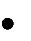 EQUALITY IMPACT ASSESSMENT10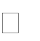 1. Equality Impact Analysis1. Equality Impact AnalysisPolicy / Project / Function:Professional Registration PolicyDate of Analysis:1/10/13This Equality Impact Analysis was completed by: (Name and Department)CSU Workforce TeamWhat are the aims and intended effects of this policy, project or function ?The policy aims to ensure that all staff who are statutorily or organisationally required to be registered with a regulatory organisation/body to practice their speciality/field, are fully aware of their contractual obligation to be registered. The document sets out the role and responsibilities, the monitoring arrangements and the procedure for and implications for lapsed registrationPlease list any other policies that are related to or referred to as part of this analysis?Recruitment	and	Selection	policy	and procedures   Disciplinary Policy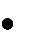 Who does the policy, project or function affect ?Please Tick  EmployeesService Users Members of the PublicOther (List Below)In accordance with NHS Employment Check Standards theCCG will ensure professional registration checks are undertaken on every prospective employee and staff in ongoing NHS employment. This includes permanent staff, staff on fixed term contracts, volunteers, students, trainees, contractors and staff supplied by agencies.2. Equality Impact Analysis: Screening2. Equality Impact Analysis: Screening2. Equality Impact Analysis: Screening2. Equality Impact Analysis: Screening2. Equality Impact Analysis: ScreeningCould this policy have a positive impact on…Could this policy have a positive impact on…Could this policy have a negative impact on…Could this policy have a negative impact on…Is there any evidence which already exists fromprevious (e.g. from previous engagement) to evidence this impactYesNoYesNoRaceAgeSexual OrientationDisabled PeopleGenderTransgender PeoplePregnancy and MaternityMarital StatusReligion and BeliefReasoningAs yet there has been no evidence of a positive or negative impact. The policy includes a procedure to ensure a clear and consistent application of the principles. No anticipated detrimental impact on any equality group. Makes all reasonable provision to ensure equity of access to all staff. However any review of the policy should cover how it has been applied and not just its intention –therefore employment data included in section3As yet there has been no evidence of a positive or negative impact. The policy includes a procedure to ensure a clear and consistent application of the principles. No anticipated detrimental impact on any equality group. Makes all reasonable provision to ensure equity of access to all staff. However any review of the policy should cover how it has been applied and not just its intention –therefore employment data included in section3As yet there has been no evidence of a positive or negative impact. The policy includes a procedure to ensure a clear and consistent application of the principles. No anticipated detrimental impact on any equality group. Makes all reasonable provision to ensure equity of access to all staff. However any review of the policy should cover how it has been applied and not just its intention –therefore employment data included in section3As yet there has been no evidence of a positive or negative impact. The policy includes a procedure to ensure a clear and consistent application of the principles. No anticipated detrimental impact on any equality group. Makes all reasonable provision to ensure equity of access to all staff. However any review of the policy should cover how it has been applied and not just its intention –therefore employment data included in section3As yet there has been no evidence of a positive or negative impact. The policy includes a procedure to ensure a clear and consistent application of the principles. No anticipated detrimental impact on any equality group. Makes all reasonable provision to ensure equity of access to all staff. However any review of the policy should cover how it has been applied and not just its intention –therefore employment data included in section3ReasoningIf there is no positive or negative impact on any of the Nine Protected Characteristics go to Section 7If there is no positive or negative impact on any of the Nine Protected Characteristics go to Section 7If there is no positive or negative impact on any of the Nine Protected Characteristics go to Section 7If there is no positive or negative impact on any of the Nine Protected Characteristics go to Section 7If there is no positive or negative impact on any of the Nine Protected Characteristics go to Section 7If there is no positive or negative impact on any of the Nine Protected Characteristics go to Section 73. Equality Impact Analysis: Local Profile Data3. Equality Impact Analysis: Local Profile DataLocal Profile/Demography of the Groups affected (population figures)Local Profile/Demography of the Groups affected (population figures)GeneralTotal number of employees in the North Lincs CCG 28AgeNo staff employed are under 3014% of staff are over 5586 %  of staff are aged 30-55Race86% of staff employed in the CCG are White7% of staff are Non-white7% staff have not stated or defined their ethnicitySex50% staff employed are female50% staff employed are maleGender reassignmentNo information at this stageDisability7% of staff employed declared themselves as having no disabilityNo staff declared a disability 93% did not declare /undefinedSexual OrientationAll staff are recorded as did not wish to respond /undefinedReligion, faith and beliefAll staff are recorded as  did not wish to respond /undefinedMarriage and civilpartnership86% of employees are married. No employees are in a civilpartnershipPregnancy and maternityNo information yet as the CCG has not been established long enoughto build meaningful data4. Equality Impact Analysis: Equality Data Available4. Equality Impact Analysis: Equality Data AvailableIs any Equality Data availablerelating to the use or implementation of this policy, project or function? Equality data is internal or external information that may indicate how the activity being analysed can affect different groups of people who share the nine Protected Characteristics – referred to hereafter as ‘Equality Groups’.Examples of Equality Data include: (this list is not definitive)Application success rates Equality GroupsComplaints by Equality GroupsService usage and withdrawal of services byEquality Groups4.	Grievances or decisions upheld and dismissed by Equality Groups5.	Previous EIAsYes – employment data included for thepurposes of monitoring the impactNoWhere you have answered yes, please incorporate this data when performing the Equality Impact Assessment Test (the next section of this document).List any Consultation e.g. withemployees, service users, Unions or members of the public that has taken place in the development or implementation of this policy,  project or functionJoint Trade Union Partnership ForumPromoting InclusivityHow does the project, service or function contribute towards our aimsof eliminating discrimination andpromoting equality and diversity within our organisationThis Policy does not directly promote inclusivity, however itapplies a framework to follow a clear process to ensure healthcare professionals are appropriately registered5. Equality Impact Analysis: Assessment Test5. Equality Impact Analysis: Assessment Test5. Equality Impact Analysis: Assessment Test5. Equality Impact Analysis: Assessment Test5. Equality Impact Analysis: Assessment TestWhat impact will the implementation of this policy, project or function have on employees, serviceusers or other people who share characteristics protected by The Equality Act 2010 ?What impact will the implementation of this policy, project or function have on employees, serviceusers or other people who share characteristics protected by The Equality Act 2010 ?What impact will the implementation of this policy, project or function have on employees, serviceusers or other people who share characteristics protected by The Equality Act 2010 ?What impact will the implementation of this policy, project or function have on employees, serviceusers or other people who share characteristics protected by The Equality Act 2010 ?What impact will the implementation of this policy, project or function have on employees, serviceusers or other people who share characteristics protected by The Equality Act 2010 ?Protected Characteristic:No Impact:Positive Impact:Negative Impact:Evidence of impact and if applicable, justification where a Genuine Determining Reason existsGender(Men and Women)Race(All Racial Groups)Disability(Mental and Physical)Religion or BeliefSexual Orientation(Heterosexual, Homosexual and Bisexual)What impact will the implementation of this policy, project or function have on employees, service users or other people who share characteristics protected by The Equality Act 2010 ?What impact will the implementation of this policy, project or function have on employees, service users or other people who share characteristics protected by The Equality Act 2010 ?What impact will the implementation of this policy, project or function have on employees, service users or other people who share characteristics protected by The Equality Act 2010 ?What impact will the implementation of this policy, project or function have on employees, service users or other people who share characteristics protected by The Equality Act 2010 ?What impact will the implementation of this policy, project or function have on employees, service users or other people who share characteristics protected by The Equality Act 2010 ?Protected Characteristic:No Impact:Positive Impact:Negative Impact:Evidence of impact and if applicable, justification where a Genuine Determining Reason existsPregnancy andMaternityTransgenderMarital StatusAge6. Action Planning6. Action Planning6. Action Planning6. Action Planning6. Action PlanningAs a result of performing this analysis, what actions are proposed to remove or reduce any risks of adverse outcomes identified on employees, service users or other people who share characteristics protected by The Equality Act 2010 ?As a result of performing this analysis, what actions are proposed to remove or reduce any risks of adverse outcomes identified on employees, service users or other people who share characteristics protected by The Equality Act 2010 ?As a result of performing this analysis, what actions are proposed to remove or reduce any risks of adverse outcomes identified on employees, service users or other people who share characteristics protected by The Equality Act 2010 ?As a result of performing this analysis, what actions are proposed to remove or reduce any risks of adverse outcomes identified on employees, service users or other people who share characteristics protected by The Equality Act 2010 ?As a result of performing this analysis, what actions are proposed to remove or reduce any risks of adverse outcomes identified on employees, service users or other people who share characteristics protected by The Equality Act 2010 ?Identified Risk:Recommended Actions:Responsible Lead:Completion Date:Review Date:7. Equality Impact Analysis Findings7. Equality Impact Analysis Findings7. Equality Impact Analysis Findings7. Equality Impact Analysis Findings7. Equality Impact Analysis FindingsAnalysis Rating:RedRed/AmberAmberGreen